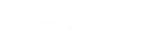 DossierFormalités et Procédures judiciairesContient :Notice « demande d’ouverture d’une procédure de redressement ou de liquidation judiciaires »Note succincte « redressement judiciaire » Note succincte « liquidation judiciaire » Notice « Comment déposer une déclaration de cessation des paiements au greffe ? » Modèle de pouvoirNotice pour remplir les intercalairesdu formulaire de déclaration de cessation des paiementsFormulaire de déclarationListe des documents à fournir au mandataire judiciaireDéposer une déclarationde cessation des paiementsVersion de décembre 2009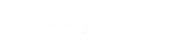 Le dirigeant d’une entreprise en cessation des paiements, ou son conseil muni d’un pouvoir, doit demander au tribunal de commerce l’ouverture, en fonction de sa situation, d’une procédure de redressement ou de liquidation judiciaires, selon les dispositions de la loi n° 2005-845 du 25 juillet 2005 (voir notes succinctes en annexe).La demande adressée au tribunal se matérialise par le dépôt au greffe d’une déclaration de cessation des paiements, qui fait un état précis de la situation économique, juridique et financière de l’entreprise au moment de la demande. Des documents justificatifs seront exigés pour compléter votre dossier.La déclaration de cessation des paiements (DCP) doit être déposée au greffe par le dirigeant ou son conseil dans un délai de 45 jours à compter de l'état de cessation des paiements (Articles L 631-4 et       L 640-4 du Code de commerce).En cas de changement de siège de la personne morale dans les six mois ayant précédé la saisine du Tribunal, le Tribunal dans le ressort duquel se trouvait le siège initial demeure seul compétent. Ce délai court à compter de l'inscription modificative au RCS du siège initial.Quand une entreprise est-elle en cessation des paiements ?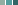 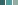 Une entreprise est en état de cessation des paiements lorsqu’elle est dans l’impossibilité de faire face au passif exigible avec son actif disponible, ce qui signifie qu’elle ne parvient plus à régler ses dettes (salariés, fournisseurs, Trésor Public, cotisations de sécurité sociale...).Selon les dispositions du Code de commerce, le dirigeant d’une entreprise en difficulté a pour obligation de se présenter au greffe du tribunal de commerce (ou au tribunal de grande instance en fonction de sa forme juridique).Quelles sont les entreprises concernées par la déclaration de cessation des paiements (DCP) et quelle est la juridiction compétente pour la recevoir ?Les entreprises commerciales ou artisanales, exercées en nom propre ou en société (entrepreneurs individuels et auto-entrepreneurs exerçant une activité commerciale ou artisanale, EURL, SARL, SNC, SA, SCS, SCA, SAS), doivent déposer leur déclaration auprès du greffe du tribunal de commerce du siège de leur entreprise. A défaut de siège en territoire français, le tribunal compétent est celui dans le ressort duquel le débiteur a le centre principal de ses intérêts en France (Article 1er du Décret du 28 décembre 2005 pris en application de la loi n° 2005-845 du 26 juillet 2005 de sauvegarde des entreprises).Les autres personnes morales de droit privé (sociétés civiles - SELARL, SELAFA, SELCA et associations) déposent leur déclaration auprès du greffe du tribunal de grande instance du domicile de leur activité.Quelles sont les démarches à effectuer auprès du greffe ?Le dirigeant ou son conseil complète le formulaire de déclaration de cessation des paiements (DCP), réunit les pièces justificatives et les documents officiels relatifs à la situation de l’entreprise (situation de trésorerie, comptes annuels, état des dettes, etc.).Il dépose son dossier au greffe à l’issue d’un entretien aux guichets d’accueil (rez de chaussée). Il est obligatoire de se munir d’une pièce d’identité lors du dépôt de la demande au greffe. Un dossier reçu par voie postale n’est pas recevable.Que se passe-t-il après le dépôt de la déclaration de cessation des paiements (DCP) au greffe ?Le tribunal convoque le dirigeant et le représentant des salariés dans un délai de 15 jours suivant le dépôt de la déclaration. Ils sont entendus en Chambre du Conseil, c’est à dire à huis clos. Le dirigeant peut être accompagné d’un avocat et/ou d’un expert-comptable.Le tribunal prend alors connaissance de la situation de l’entreprise à partir des éléments fournis par le déclarant et des informations fournies à l’audience. Le représentant du Procureur de la République est par ailleurs entendu en ses observations.A l’issue de l’audience, le tribunal rend soit un jugement d’ouverture de redressement judiciaire (Article   L 631-1 du Code de commerce), soit un jugement d’ouverture de liquidation judiciaire de l’entreprise qui met fin à son activité (Article L 640-1 du Code de commerce), selon ce qui a été demandé dans la DCP.Ces deux procédures ont pour effet commun de geler les poursuites contre l’entreprise. Elles se déroulent sous la direction et la surveillance d’un juge-commissaire, nommé par le tribunal, qui veille au bon déroulement de la procédure.Voir les 2 notes succinctes ci-jointes sur le déroulement de ces procédures.Quel est le coût d’une procédure de redressement ou de liquidation judiciaire ?Le coût global d’une procédure dépend de la nature et de l’importance de chaque affaire.Les mandataires désignés par le Tribunal (représentant des créanciers, administrateurs ...) perçoivent une rémunération fixée par la loi pour les missions qu’ils effectuent. Celle-ci dépend de la nature et de l’importance de chaque affaire.Le redressement judiciaire est destiné à permettre la poursuite de l’activité de l’entreprise, le maintien de l’emploi et l’apurement du passif.Contrairement à la sauvegarde où seul le chef d’entreprise peut demander l’ouverture de la procédure au tribunal, ce dernier peut être saisi d’une demande d’ouverture d’une procédure de redressement judiciaire:par le chef d’entreprisepar l’assignation d’un créancierpar une requête du procureur de la Républiqued’office par le tribunal lui-même.L’ouverture de cette procédure doit être demandée par le chef d’entreprise dans les 45 jours de la cessation des paiements s’il n’a pas dans ce délai demandé l’ouverture d’une procédure de conciliation.Comme en sauvegarde, le jugement d’ouverture gèle le passif antérieur, ouvre une période d’observation en vue de restructurer l’entreprise, de reconstituer la trésorerie et de procéder à la vérification des créances déclarées par les créanciers entre les mains du mandataire judiciaire.Si cette procédure peut permettre le redressement de l’entreprise, elle ne présente cependant pas tous les avantages de la procédure de sauvegarde.Notamment :l’administrateur, lorsqu’il en est désigné un, peut disposer d’une mission allant de la simple assistance au remplacement du chef d’entreprise (hypothèse cependant rarissime). La désignation d’un administrateur est cependant obligatoire si l’entreprise atteint un chiffre d’affaires de plus 3 millions d’euros ou emploie au moins 20 salariés.le tribunal peut être saisi concurremment d’un projet de plan de redressement de la part du chef d’entreprise et par un (ou plusieurs) plan(s) de cession présentés par des candidats à la reprise, car, dès l’ouverture de la procédure de redressement judiciaire, les tiers sont admis à soumettre des offres tendant au maintien de l’activité de l’entreprise par une cession totale ou partielle de celle-ci.les cautions ne sont protégées que jusqu’au jugement arrêtant le plan de redressement ou prononçant la liquidation judiciaire.La procédure prend fin :soit par l’homologation par le tribunal du plan de redressement dont le projet a été soumis à l’appréciation des créanciers (étalement de la dette sur une durée maximum de 10 ans) ;soit par l’adoption d’un plan de cession ;soit, si le redressement est manifestement impossible, par la conversion de la procédure en liquidation judiciaire.La liquidation judiciaire est la solution:lorsque, d’une part, l’entreprise est en cessation des paiements (c'est-à-dire lorsqu’en l’absence de réserves de crédit ou de moratoires accordés par les créanciers, l’actif disponible ne permet plus de faire face au passif exigible) ;et lorsque, d’autre part, le redressement est manifestement impossible.La liquidation judiciaire est destinée à mettre fin à l’activité de l’entreprise et à réaliser son patrimoine soit par une cession globale, soit par une liquidation séparée de ses biens et de ses droits. Pour faciliter une solution de cession, la poursuite d’activité peut être autorisée pour une période de trois mois, renouvelable une fois sur requête du Ministère public. Le tribunal peut être saisi d’une demande d’ouverture d’une procédure de liquidation judiciaire :soit par le chef d’entreprise (la demande d’ouverture doit être effectuée dans les 45 jours de la cessation des paiements s’il n’a pas dans ce délai demandé l’ouverture d’une procédure de conciliation),soit par un créancier (assignation),soit par le Procureur de la République (requête),soit encore d’office par le tribunal lui-même.Le tribunal désigne les organes de la procédure :le juge commissaire chargé de veiller au déroulement rapide de la procédure et à la protection des intérêts en présence ;le liquidateur chargé de procéder à la vérification des créances déclarées par les créanciers et à la cession des biens et des droits du débiteuréventuellement, à leur demande, un ou plusieurs contrôleurs désignés parmi les créanciers.La procédure de liquidation judiciaire peut être simplifiée si le débiteur ne possède aucun actif immo- bilier ; elle le sera obligatoirement si le chiffre d’affaires hors taxes annuel ne dépasse pas 300 000 € et si, au cours des six derniers mois, l’effectif s’est limité à un salarié.Le tribunal pourra opter à titre facultatif pour la procédure simplifiée si le chiffre d’affaires hors taxes est inférieur à 750 000 € et si le nombre de salariés ne dépasse pas 5.La liquidation simplifiée présente un certain nombre d’intérêts :seules les créances susceptibles d’être réglées sont vérifiées ;à moins d’être vendus aux enchères publiques, les biens peuvent être cédés de gré à gré sous la seule responsabilité du liquidateur qui n’est pas obligé de requérir l’autorisation du juge commissaire ;enfin et surtout, la durée de la procédure est réduite : elle est limitée à 12 mois sauf prorogation motivée de trois mois maximum. Lorsque la procédure n’est pas simplifiée, les tribunaux fixent le plus souvent cette durée à deux ans.Seul le représentant légal de la société ou de l’entreprise est habilité à effectuer une déclaration de cessation des paiements. La déclaration émanant d’un gérant de fait, d’un associé ou d’un conjoint collaborateur sera refusée. Cependant, le représentant légal a la possibilité de se faire substituer par la personne de son choix si celle-ci est munie d’un pouvoir.Précisions concernant le pouvoirIl doit viser spécialement selon le cas :la faculté donnée au mandataire de déposer la déclaration de cessation des paiements ;la faculté donnée au mandataire de signer lui-même la déclaration de cessation des paiements.Si la liquidation judiciaire est sollicitée, une telle demande doit être clairement précisée dans le pouvoir.Le pouvoir doit être nominatif. Le pouvoir se limitant à mandater un cabinet d’avocats sera refusé. Le cabinet doit indiquer le nom de l’associé ou du collaborateur se présentant au greffe. Celui-ci doit, en outre, être en mesure de justifier de son identité et de son activité professionnelle.Cas de la co-géranceLa DCP doit être datée et signée par un des co-gérants au moins.Le déposant doit être muni d’un pouvoir également daté et signé par un des co-gérants au moins. Le déposant doit présenter un justificatif d’identité au moment du dépôt.La déclaration de cessation des paiements (DCP)Il est recommandé d’utiliser l’imprimé fourni par le greffe (voir ci-joint) et d’en lire attentivement toutes les rubriques avant de les remplir de manière précise et lisible.La déclaration de cessation des paiements est à déposer en quatre exemplaires (dont l’original).Tous les intercalaires du formulaire doivent figurer lors du dépôt ; si l’un d’entre eux n’a pas pu être rempli, le déclarant doit l’indiquer.Toutes les pages doivent être paraphées.Ne pas oublier de renseigner la partie relative à la demande de redressement judiciaire ou de liquidation judiciaire (page 9 du formulaire)Tous les chiffres figurant sur les différents documents doivent être impérativement additionnés à chaque page.Ces documents doivent être datés, signés et certifiés sincères et véritables par le déclarant.Pièces à joindre à la demandeEn un seul exemplaire :La copie d’une pièce d’identité du représentant légal ou du commerçant légal ;Un extrait d’inscription au Registre du Commerce et des Sociétés (3,11 € TTC au guichet) ou au Répertoire des métiers ;Un état des nantissements et privilèges, c’est-à-dire un état d’endettement complet (46,64 € TTC au guichet) datant du jour du dépôt ;Comptes annuels du dernier exercice ;Situation de trésorerie de moins d’un mois.Si l’un de ces documents ne peut être fourni ou ne peut l’être qu’incomplètement, la demande doit indiquer les motifs qui empêchent cette production (Article R.631-1 du Code de commerce).En quatre exemplaires :Le prévisionnel de trésorerie et d’exploitation pour 6 mois en cas de demande de redressement judiciaire, à faire valider, autant que possible, par votre expert-comptable.Voir aussi, ci-joint, la liste des documents qui seront à fournir au mandataire qui sera nommé par le Tribunal.Je soussigné(e) (1)…………………………………………………………………...……………………………………………………………………………………………..Demeurant à…………………………………………………………………………………………………………………………………………………………………..… Agissant en qualité de représentant légal de la société :- dénomination sociale de l’entreprise :………………………………………………………………………………………………………- adresse du siège social :………………………………………………………………………………………………………………………….…- Numéro unique d’identification (numéro Siren) :…………………………………………………………………………………….Donne pouvoir à (2) :………………………………………………………………………………………………………………………………………………………………………………………………………………………………………………………………………………………………….…………      A l’effet de signer et de déposer au greffe du tribunal de commerce de ............ en mon nom etpour le compte de l’entreprise susvisée, une déclaration de cessation de paiements.En vue de :Une demande de redressement judiciaireUne demande de liquidation judiciaireFait à :…………………………………………………………………………...Le :…………………………………………………..…………………….………Le mandataire(signature précédée de la mention « accepté »)Le mandant(signature précédée de la mention « bon pour pouvoir »): nom et prénoms du dirigeant de l’entreprise concernée.: nom, prénoms et domicile du mandataire (personne ayant reçu un pouvoir spécial).Présentation des intercalairesLes intercalaires dénommés ACTIF, PASSIF et ENGAGEMENTS HORS BILAN sont destinés à la présentation de l'inventaire sommaire des biens du débiteur, de l'état chiffré des créances et des dettes avec l'indication des noms et des adresses des créanciers, de l'état actif des sûretés ainsi que de celui  des engagements hors bilanL'intercalaire ACTIF correspond à la présentation habituelle de l'actif du bilan des entreprises.  Il faut différencier l'actif disponible, c'est à dire immédiatement réalisable (créances encaissables ou mobilisables sans délai, disponibilités en banque ou en caisse) Si la valeur de certains actifs a varié depuis l'établissement de la dernière situation comptable ou si cette valeur ne peut être chiffrée avec précision, il doit être porté une évaluation Si une créance active est garantie par  une sûreté, il y a lieu d'indiquer quelle est cette sûretéLes intercalaires PASSIF sont destinés à présenter :A/ Les dettes de l'entreprise à l'égard de créanciers garantis par des privilèges généraux, c'est à dire: les salaires et indemnités dus au personnel, les impôts et taxes dus aux administrations fiscales, les cotisations dues aux organismes sociaux.B/ Les dettes à l'égard de créanciers garantis par des hypothèques, par des nantissements ou par des privilèges spéciaux Les créances des banques garanties par de telles sûretés doivent y être mentionnées. C/ Les dettes à l'égard des créanciers non privilégiés, c'est à dire généralement les fournisseurs, les banques pour les sommes qui ne sont pas garanties, et les associés pour leurs avances en compte courant.Dans tous les cas, il y a lieu de mentionner complètement et lisiblement les noms des créanciers, leurs adresses et leurs références, de différencier les dettes échues de celles àéchoir (payables à terme).L'intercalaire engagement hors bilan est destiné à déclarer les montants des cautions, qui  ont été données par l'entreprise débitrice pour garantir les engagements d'autres entreprises, les montants restant à payer jusqu'à l'issue des contrats de crédit bail souscrits par l'entreprise débitrice, le prix des marchandises et des biens mobiliers faisant partie de l'actif de l'entreprise mais affectés d'une réserve de propriété au profit de leur vendeur.Dans tous les cas, il y a lieu de mentionner complètement et lisiblement les noms, adresses et références des bénéficiaires des cautions et des réserves de propriété, des organismes de crédit bail, et de chiffrer les créances correspondantes. Mais ces créances ne sont pas à additionner aux dettes figurant sur les intercalaires PASSIF.Identification de la personne déposant la demandeNom de naissance :	Nom d’usage :Prénoms :Né(e) le	à	Nationalité : Situation matrimoniale (en cas de mariage, préciser le régime) :Domicile :Nom de naissance et prénoms du père :Nom de naissance et prénoms de la mère :Qualité1 :	Dirigeant d’une société	Entrepreneur individuel (personne physique) Assisté(e) ou représenté(e)2 par :Identification de l’entreprise en difficulté	N° SIREN :Forme juridique (si société) : Dénomination (si société ou EIRL) : Enseigne :Immatriculation au : Régime particulier :RCS	et/ou EIRLRépertoire des métiers ou Auto-entrepreneurNon inscrit NéantAdresse du siège social (si société) :Adresse de l’établissement principal :Activité :	Code APE/NAF :Date de début d'activité :	Date de cessation d'activité (le cas échéant) : Capital social (si société) :		Libération totale	Libération partielle1 Pour une EURL, cocher « dirigeant d’une société ». Pour un EIRL, cocher « entrepreneur individuel (personne physique) ».2 La demande d’ouverture, lorsqu'elle n'émane pas du débiteur lui-même, ne peut être reçue qu'en vertu d'un pouvoir spécial qui n'est pas inclus dans la mission de représentation et d'assistance des avocats (Com., 19/07/1988, n°86-15389).3 Date à partir de laquelle il a été impossible de faire face au passif exigible à l’aide de l’actif disponible, c’est-à-dire la date à laquellel’entreprise n’a plus été en mesure de régler ses dettes (confer l’article L. 631-1 du code de commerce)1/9Avez-vous fait l’objet personnellement d’une procédure de sauvegarde, redressement ou liquidation ou avez-vous été dirigeant d’une société ayant connu l’une de ces procédures ?	oui	nonSi oui, date d’ouverture, tribunal et s’il y a lieu, dénomination de la société :2/94 L’état du passif (dettes) doit être établi à la date de la demande ou dans les sept jours qui précèdent5 Dettes exigibles = dettes arrivées à échéance et pouvant être immédiatement réclamées par le créancier Dettes à échoir = dettes non encore arrivées à échéance3/96 L’état des actifs doit être établi à la date de la demande ou dans les sept jours qui précèdent4/95/9Cas particuliersL’entreprise exerce-t-elle une profession libérale soumise à un statut législatif ou réglementaire ou dont le titre est protégé ?	oui non (Si oui, désignation de l’ordre professionnel ou de l’autorité)L’entreprise exploite-t-elle une ou des installations classées au sens du titre Ier du livre V du code de l'environnement ?	oui non (Si oui, fournir la copie de l'autorisation ou la déclaration)L’entreprise exploite-t-elle un établissement de crédit, un établissement de monnaie électronique, un établissement de paiement ou est une entreprise d'investissement (R.613-14 s. du code monétaire et financier) ?	oui nonAffiliationsN° URSSAF :	N° affiliation Pôle emploi : Convention collective applicable :N°TVA intracommunautaire :Personnes s’étant portées caution de l’entrepreneur individuel ou de la société (dirigeants, associés, conjoint…)6/9Je soussigné(e) demande l’ouverture d’une procédure de :Redressement judiciaire	Liquidation judiciaireou :Atteste sur l'honneur l'absence de mandat ad hoc ou de procédure de conciliation relatives à l’entreprise ou au patrimoine en cause, dans les 18 mois précédant la présente demandeDéclare que dans les 18 mois précédant la présente demande :un mandataire ad hoc a été désigné : Date de désignation :Son nom :Autorité qui l’a désigné :une procédure de conciliation a été ouverte : Date d’ouverture :Nom du conciliateur : Autorité qui y a procédé :Et s’agissant de la désignation (souhaitée, possible ou obligatoire) d’un administrateur judiciaire :N’a pas d’administrateur judiciaire à proposer au tribunal.ouSouhaite proposer un administrateur judiciaire à la désignation du tribunal en la personne de(nom et adresse) :Concernant le débiteur personne physique, en cessation des paiements et dont le redressement est manifestement impossible, souhaitant bénéficier d’un rétablissement professionnel :Donne mon accord à l’ouverture d’une procédure de rétablissement professionnel et atteste satisfaire aux conditions prévues par les articles L.645-1 et L.645-2 du code de commerce, à savoir :N’avoir pas cessé mon activité commerciale ou artisanale depuis plus d’un an, n’avoir pas fait l’objet, depuis moins de cinq ans, d’une procédure de liquidation judiciaire clôturée pour insuffisance d’actif ou d’une décision de clôture de procédure de rétablissement professionnel Déclarer que la valeur de réalisation des actifs visés en page 4 est inférieure à 5 000 € Précisez les modalités d’évaluation de ces actifs :N’avoir employé aucun salarié au cours des six derniers mois et n’être impliqué dans aucune instance prud’homaleNe pas avoir la qualité d’entrepreneur individuel à responsabilité limitée (EIRL) concernant mon activité en difficultéFait à	le(Signature précédée de la mention « Certifié sincère et véritable »)7/98/9Noms et coordonnées des partenaires de l’entrepriseAvocat(s) :	Notaire :Expert-comptable :	Commissaire aux comptes : Banques :Assurances :Cotisations sociales du chef d’entrepriseAu regard de son statut social, le dirigeant est :	majoritaireminoritaireCréances sur clientsPour les sociétés, répartition du capital9/911PREVISIONS DE RESULTAT D’EXPLOITATIONy.c. incidence variation des stockssalaires Non travaillés / indemnités de rupture etc…yc charge sociales (*) 1er mois après ouverture de la procédure de redressement12PREVISIONS DE TRESORERIE (hors dettes à l’ouverture du R.J.)(*) 1er mois après ouverture de la procédure de redressementCes documents accélèrent la procédure et le paiement des salariésDocuments administratifsPour les sociétés : statuts (joindre la répartition du capital à jour ou copie de la dernière feuille de présence de la dernière assemblée)Copie de l’extrait k bis et répartition du capital des sociétés entrant dans le capital de l’entreprise en procédure collectiveCopie des cartons de signature ou attestation de la banque précisant les titulaires de la signature bancaireOrganigramme du groupe (le cas échéant)Convention collective applicableNuméros d’affiliation (SIRET, code APE, n° URSSAF, n° GARP, caisses de retraite)Numéros d’affiliation auprès des caisses de congés payés (bâtiment, travaux publics, spectacles).Documents salariaux (liquidation judiciaire)Original du registre du personnelFichier du personnel présent et inscrit à l’effectif à la date de l’ouverture de la procédure collective comportant pour chaque salarié :NomPrénomAdresseN° sécurité socialeDate d’entréeQualificationCatégorie socio professionnelle (employé, cadre, ETAM …)Nature du contrat (CDI, CDD), …Ne pas oublier la liste des personnes en arrêt maladie, maternité, congé parental, accident du travail, congés formation et autres.Copies des contrats de travail ou lettres d’embauche et déclarations préalables à l’embauche pour chaque salarié membre du personnel ou à défaut une attestation précisant leur inexistenceProcès-verbaux d’élection du représentant des salariés, des délégués du personnel, du comité d’entreprise ou autres salariés protégésDoubles des 12 derniers bulletins de paieSituation du droit individuel à la formation (DIF)DADS des deux derniers exercicesCopie des accords sur les 35 heures, des accords de participation, des accords d’intéressement, des accords d’entrepriseAttestation précisant les périodes dues au personnel (salaires, congés payés, RTT, repos compensateurs), signée par le représentant légal et détaillée par salariéDocuments salariaux (redressement judiciaire)Copie du registre du personnelFichier des salariés comportant :NomPrénomAdresseN° sécurité socialeDate d’entréeQualificationCatégorie socio-professionnelle (employé, cadre, ETAM …)Nature du contrat (CDI, CDD) …Salaire de référenceCopies des contrats de travail ou lettres d’embauche et déclarations préalables à l’embauche pour chaque salarié membre du personnel ou à défaut une attestation précisant leur inexistenceProcès-verbaux d’élection du représentant des salariés, des délégués du personnel, du comité d’entreprise ou autres salariés protégésDoubles des 6 derniers bulletins de paieBulletins de paie arrêtés à la veille du jugement d’ouverture de la procédure (exemple : jugement rendu le 05 du mois, arrêter les payes au 4 du mois inclus)Photocopies des dossiers de saisies arrêts, avis à tiers détenteur et prêts en cours à la date du jugement pour chacun des salariés concernésCopie des accords sur les 35 heures, des accords de participation, des accords d’intéressement, des accords d’entrepriseAttestation précisant les périodes dues au personnel, signée par le représentant légalSi créance concernant des salariés sortis, fournir copie de la lettre de licenciement ou de la lettre de démission.CoordonnéesInformations importantesTéléphone : Portable : Fax :Email :Date de cessation des paiements3 : Nombre de salariés (à ce jour) :Nombre de salariés (dans les 6 derniers mois) : Chiffre d’affaires du dernier exercice :Date de clôture du dernier exercice :Date de clôtureChiffre d’affaires HTRésultat netAnnée N-1Année N-2Année N-3Lieux d'exploitation en dehors de l'établissement principalLieux d'exploitation en dehors de l'établissement principalLieux d'exploitation en dehors de l'établissement principalLieux d'exploitation en dehors de l'établissement principaln°SIRETAdresseGreffe dans lequel l'établissement est immatriculéETAT DU PASSIF (dettes) de l’entreprise ou du patrimoine affecté (EIRL)4ETAT DU PASSIF (dettes) de l’entreprise ou du patrimoine affecté (EIRL)4ETAT DU PASSIF (dettes) de l’entreprise ou du patrimoine affecté (EIRL)4ETAT DU PASSIF (dettes) de l’entreprise ou du patrimoine affecté (EIRL)4Créanciers (Nom, prénom et adresse /dénomination et siège)Créanciers (Nom, prénom et adresse /dénomination et siège)Échu et exigible5A échoir5Salariés :Salariés :Salariés :Salariés :Établissements financiers (prêts, découverts, mobilisation de créances…) :Établissements financiers (prêts, découverts, mobilisation de créances…) :Établissements financiers (prêts, découverts, mobilisation de créances…) :Établissements financiers (prêts, découverts, mobilisation de créances…) :Dettes fiscales et/ou sociales :Dettes fiscales et/ou sociales :Dettes fiscales et/ou sociales :Dettes fiscales et/ou sociales :Autres dettes (fournisseurs, crédits-bails, bailleur, divers…) :Autres dettes (fournisseurs, crédits-bails, bailleur, divers…) :Autres dettes (fournisseurs, crédits-bails, bailleur, divers…) :Autres dettes (fournisseurs, crédits-bails, bailleur, divers…) :TOTAL DU PASSIF (échu et à échoir) :TOTAL DU PASSIF (échu et à échoir) :TOTAL GENERAL :ETAT DES ACTIFS de l’entreprise ou du patrimoine affecté (EIRL)6ETAT DES ACTIFS de l’entreprise ou du patrimoine affecté (EIRL)6ETAT DES ACTIFS de l’entreprise ou du patrimoine affecté (EIRL)6DescriptionDescriptionMontantImmobiliers (murs du fonds, maison, terrain… appartenant à la personne exerçant l’activité) :Immobiliers (murs du fonds, maison, terrain… appartenant à la personne exerçant l’activité) :Immobiliers (murs du fonds, maison, terrain… appartenant à la personne exerçant l’activité) :Éléments corporels (matériels, mobiliers d’exploitation, véhicules, stocks…) :Éléments corporels (matériels, mobiliers d’exploitation, véhicules, stocks…) :Éléments corporels (matériels, mobiliers d’exploitation, véhicules, stocks…) :Éléments ou immobilisations incorporels (fonds de commerce, droit au bail, brevets, marques…) :Éléments ou immobilisations incorporels (fonds de commerce, droit au bail, brevets, marques…) :Éléments ou immobilisations incorporels (fonds de commerce, droit au bail, brevets, marques…) :Dû par les clients (estimation globale du compte client, net de mobilisation) (Détail à donner dans annexe 2) :Dû par les clients (estimation globale du compte client, net de mobilisation) (Détail à donner dans annexe 2) :Dû par les clients (estimation globale du compte client, net de mobilisation) (Détail à donner dans annexe 2) :Titres et participations dans d'autres personnes morales :Titres et participations dans d'autres personnes morales :Titres et participations dans d'autres personnes morales :Crédits de TVA, crédit d’impôts sur les sociétés (carry-back), dégrèvements divers… :Crédits de TVA, crédit d’impôts sur les sociétés (carry-back), dégrèvements divers… :Crédits de TVA, crédit d’impôts sur les sociétés (carry-back), dégrèvements divers… :TOTAL GENERAL :Situation de trésorerie datant de moins d'un moisSituation de trésorerie datant de moins d'un moisSituation de trésorerie datant de moins d'un moisSituation de trésorerie datant de moins d'un moisBanquesDisponibleDécouvertDécouvertBanques(seulement si solde positif)AutoriséUtiliséCaisse :	Solde :Caisse :	Solde :Caisse :	Solde :SALARIÉSSALARIÉSNom et prénomAdressePrésents dans l'entreprise, ou en congé (maternité, parental, maladie) - ou compléter l’annexe 1Présents dans l'entreprise, ou en congé (maternité, parental, maladie) - ou compléter l’annexe 1Dont contrats rompus ou démissions :Dont contrats rompus ou démissions :Instances en cours au conseil des prud'hommes :Instances en cours au conseil des prud'hommes :En cas d’instances aux Prud’hommes en cours, nom de l’avocat de l’employeur :En cas d’instances aux Prud’hommes en cours, nom de l’avocat de l’employeur :Existe-t-il un comité d'entreprise :	oui	nonÀ défaut, des délégués du personnel :	oui	nonExiste-t-il un comité d'entreprise :	oui	nonÀ défaut, des délégués du personnel :	oui	nonPrénom, nom et adresse des membres du comité d'entreprise ou à défaut, des délégués du personnel habilités à être entendus par le tribunal (si déjà désignés, annexer une copie du PV d’élection) – Précisez la date de fin du mandat :Prénom, nom et adresse des membres du comité d'entreprise ou à défaut, des délégués du personnel habilités à être entendus par le tribunal (si déjà désignés, annexer une copie du PV d’élection) – Précisez la date de fin du mandat :L’entreprise est-elle en mesure de faire face au paiement des prochains salaires ?	oui	nonL’entreprise est-elle en mesure de faire face au paiement des prochains salaires ?	oui	nonPersonnes responsables solidairement des dettes sociales (associés de SNC, associés commandités, membres de GIE)Personnes responsables solidairement des dettes sociales (associés de SNC, associés commandités, membres de GIE)Nom et prénom / dénominationDomicile / SiègeNom des cautionsBénéficiaire (banque)Montant de la cautionDocuments joints à la demande (article R.631-1 et le cas échéant R.641-1 c.com.)OuiNonExtrait d’immatriculation au RCS (Kbis) ou au Répertoire des Métiers de moins de 7 jours (joindre un avis INSEE pour les non-inscrits)État actif et passif des sûretés et engagement hors bilan de moins de 7 jours (état complet disponible au greffe, service privilèges et nantissements ou sur www.infogreffe.fr)Comptes annuels du dernier exerciceSituation de trésorerie de moins d’un mois (relevé bancaire de tous les comptes de l’entreprise et les comptes personnels des entrepreneurs individuels)Copie de la pièce d’identité du chef d’entreprise ou du représentant légal (en cours de validité)Dans le cas où l'un ou l'autre de ces documents ne peut être fourni ou ne peut l'être qu'incomplètement, indiquer les motifs qui empêchent cette production :Dans le cas où l'un ou l'autre de ces documents ne peut être fourni ou ne peut l'être qu'incomplètement, indiquer les motifs qui empêchent cette production :Dans le cas où l'un ou l'autre de ces documents ne peut être fourni ou ne peut l'être qu'incomplètement, indiquer les motifs qui empêchent cette production :nbNomPrénomDate naissanceLieu naissanceDomicile (n° et voie)Code postalCommuneN° sécurité socialeCléType de contratDate embaucheEmploiQualificationSalaire brutParticularitésNom de la banqueAdresse de l’agenceNom de l’interlocuteurNuméro de compteCompagnieNom et adresse de l’agenceNom de l’interlocuteurN° et objet du contratNom de la caisseAdresseMontant des cotisationsPériodicitéNom prénom/DénominationAdresseMontant des créancesEchéanceNom et prénom / Dénomination des associés ou actionnairesNb de titres ou %mois M (*)mois M+1mois M+2mois M+3mois M+4mois M+5rappel 3 mois précédentsrappel exercice précédentProduits d'exploitation H.T.Marchandises Biens servicesChiffre d'affairesAutres produitsTOTAL produits T1Charges d'exploitation H.T.Marchandises / Matières 1ères (1)Marchandises / Matières 1ères (1)LoyersAutres achats et charges ext.Impôts et taxesSalaires et traitementsCharges socialesFrais de licenciements prévus (2)AmortissementsAutres chargesTOTAL charges T2Résultat d'exploitation (T1-T2)mois M (*)mois M+1mois M+2mois M+3mois M+4mois M+5Solde début mois S1Recettes TTCDépenses TTC (hors dettes à l'ouverture du RJ.)sur activité avant mise en RJ sur activité mois M et au-delàRecettes TTCDépenses TTC (hors dettes à l'ouverture du RJ.)TOTAL recettes T1Recettes TTCDépenses TTC (hors dettes à l'ouverture du RJ.)Marchandises / Matières 1ères LoyersAutres achats et charges ext. Impôts et taxesSalaires et traitements Charges socialesFrais de licenciements prévusAutres chargesRecettes TTCDépenses TTC (hors dettes à l'ouverture du RJ.)TOTAL dépenses T2Recettes TTCDépenses TTC (hors dettes à l'ouverture du RJ.)Incidence TVA (hors dette de TVA à l'ouverture)Incidence TVA (hors dette de TVA à l'ouverture)Variation trésorerie du mois V=T1-T2+TVASolde fin de mois S2=S1+V